Муниципальное автономное дошкольное образовательное учреждение «Детский сад общеразвивающего вида с приоритетным осуществлением деятельности по физическому развитию детей «Снегурочка»Паспорт проекта: «Виды конструкторов». Проект выполнили дети группы №7«Витаминки»Воспитатели: Гимранова А.Г. 2016г.Актуальность проекта: Одно из самых современных направлений развития детей, широко использующее трехмерные модели реального мира и предметно игровую среду обучение и развития ребенка. Разновидности конструкторов позволяет детям учиться, играя и обучаться в игре. Самое главное – предоставить детям возможность «проживания» интересного для них материала. Узнавая новое, дети учатся выражать свое отношение к происходящему. Конструируя, они погружаться в организованную взрослыми ситуацию. В ходе образовательной деятельности дети становятся строителями, архитекторами и творцами, играя, они придумывают и воплощают в жизнь свои идеи. В процессе деятельности решаются самые разные задачи: психологически развивается познавательная деятельность. Играя с констрикторами, дети помогают своим друзьям, узнают интересные факты, учатся работать по схемам. При этом у детей развивается творческое воображение, коммуникативные качества, любознательность. Главное нет зрителей, есть только участники, причем все участвуют с большим желанием. Знания, получаемые детьми, являются актуальными. А осмысленный, интересный материал усваиваться легко и навсегда.Проблема: В наше время немногие дети знают множество разновидностей конструкторов, так-как ошибочно считают что под словом конструкторы это только разновидность «Лего».Цель:. Создавать условия для расширения представлений детей о конструкторах, развивать исследовательскую, творческую, любознательную деятельность. Учить выделять отдельные части и характерные признаки предметов Задачи: Продолжать развивать умение сравнивать предметы, устанавливать их сходства и различия.Развивать в играх память, внимание, воображение, мышление, речь, сенсорные способности детей.Развитие познавательных интересов детей, расширение опыта ориентировке в окружающем, сенсорное развитие любознательности и познавательной мотивации.Тип проекта:По количеству участников – групповой  По направленности – обучающий  По контингенту – возраст 5-6 летПо продолжительности – краткосрочный	План реализации проекта.Постановка проблемы: На первом этапе мы использовали игру «В гостях у конструкторов». В ходе игры выяснилось, что многие дети не знают многих разновидностей конструкторов кроме конструктора «Лего». Наводящими вопросами, я подтолкнула детей к решению  узнать всё о конструкторах и расширять представления о них.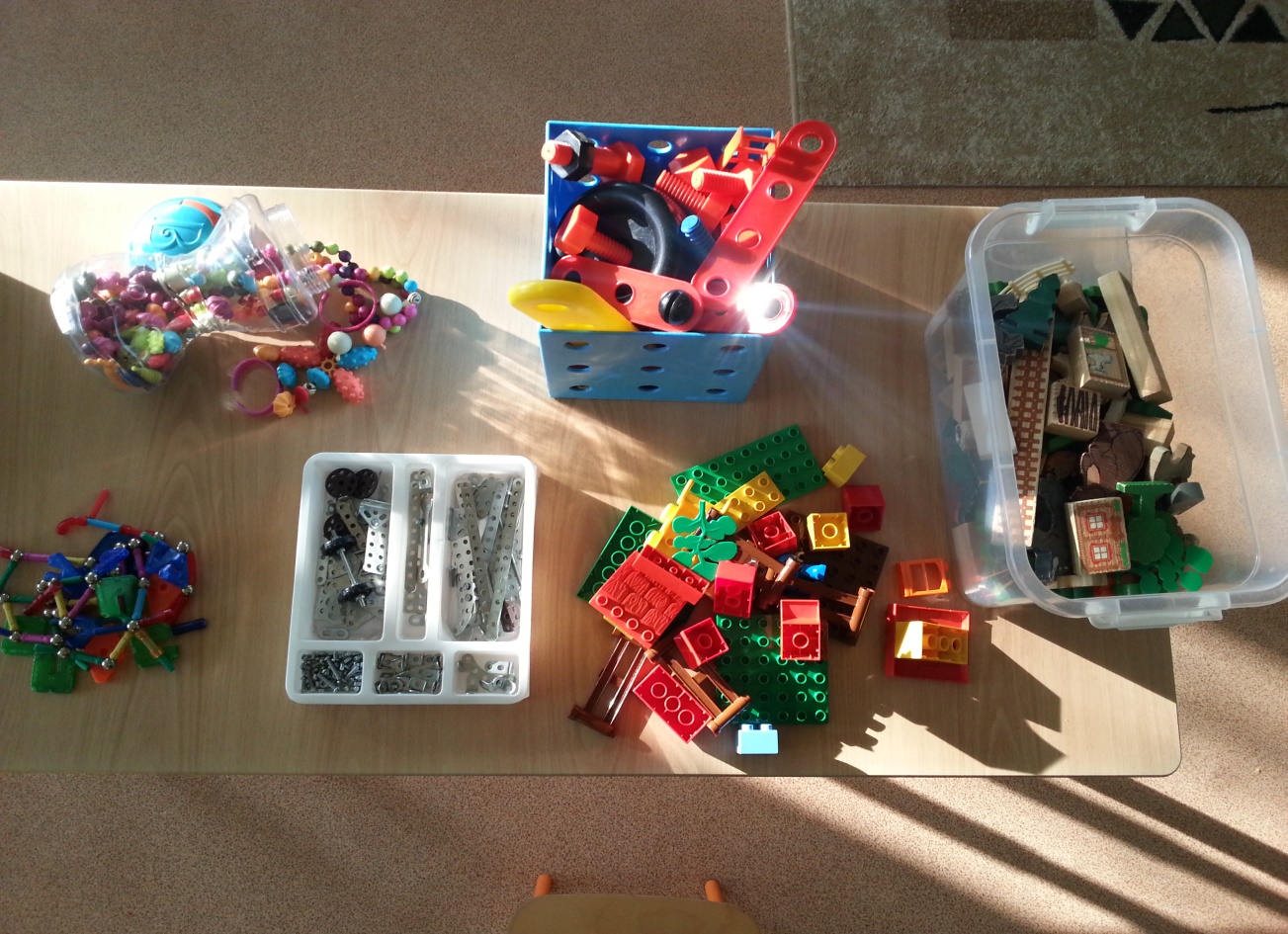 Анализ: Дети заинтересовались данной проблемой, имея наглядное представление о том, что конструктор это интересно и позновательно (в плане образования). Копилка. В копилку вошли схемы для построения построек из конструкторов, стихи, загадки, разнообразные виды конструкторов.Анализ: Родители и дети проявили активность при сборе материала и информации. Картотека: Мы упорядочили собранный материал по нескольким признака: по материалу, по способу сбора конструкторов, по половым признакам, по возрасту и т.д.. В процессе развивали логическое мышление, классифицируя конструкторы по разным признакам.  Приобретали навыки общения, советуясь с друзьями и взрослыми.Анализ:  Дети с небольшой помощью воспитателя справились с заданием, работали с активностью и интересом. Взаимодействовали друг с другом, совместно находили правильное решение.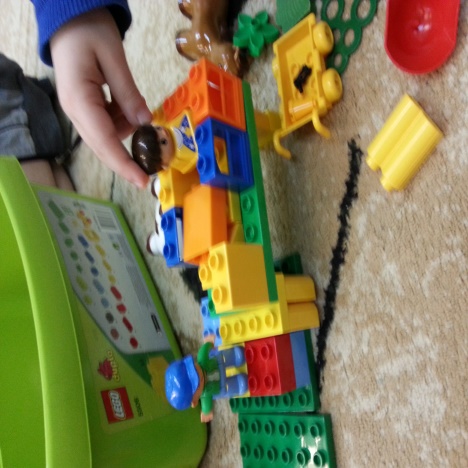 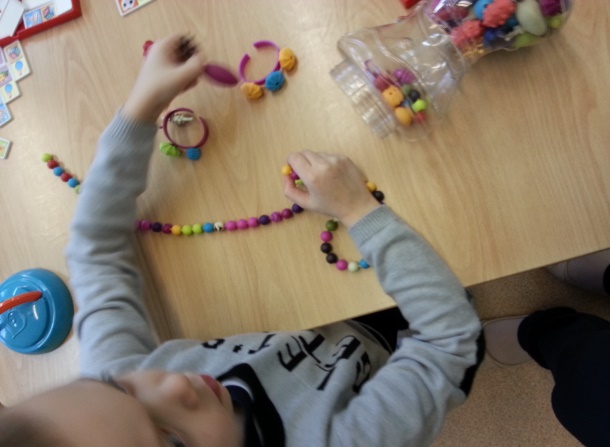 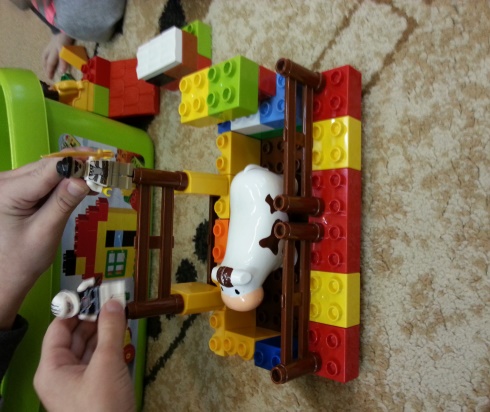 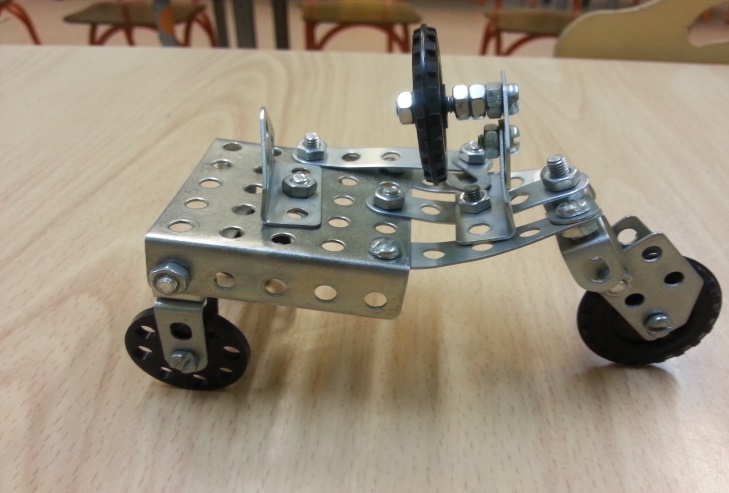 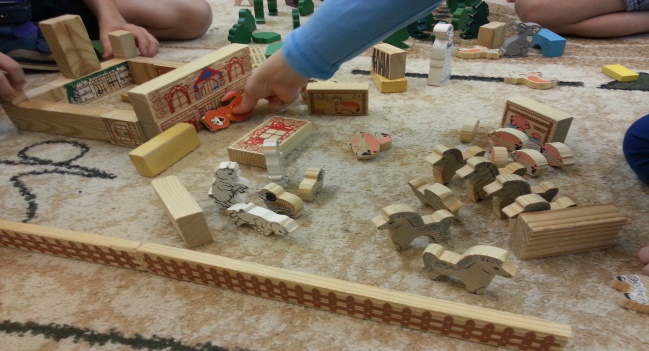 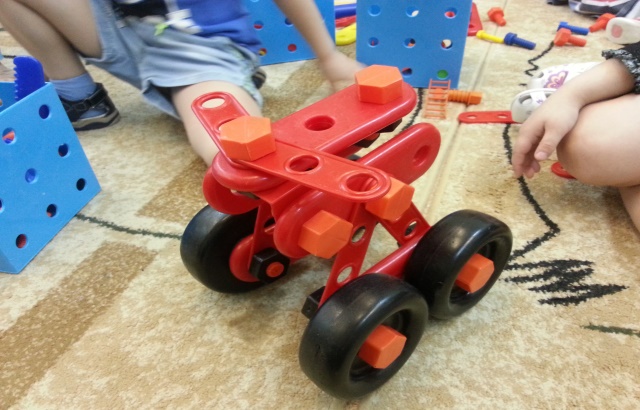 Модель: Коллективная работа «Разновидности конструкторов» учились сравнивать предметы по материалу их разновидностям и группировать их. Научились работать совместно.Продукт проекта: Совместная работа родителей с детьми по изготовлению изделий из конструкторов. 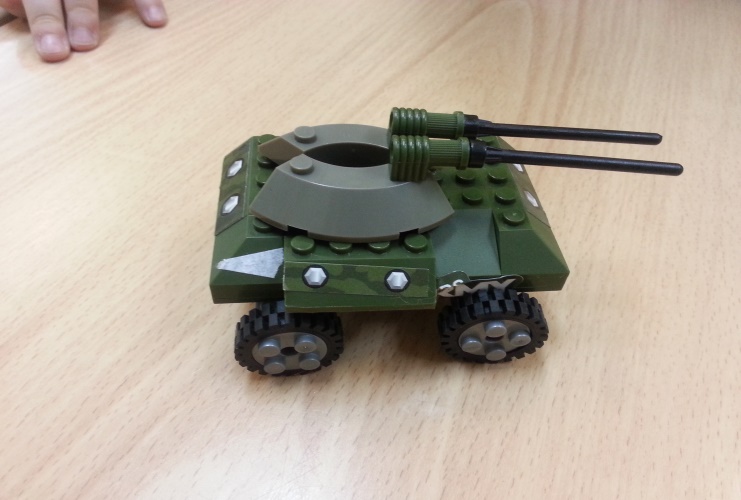 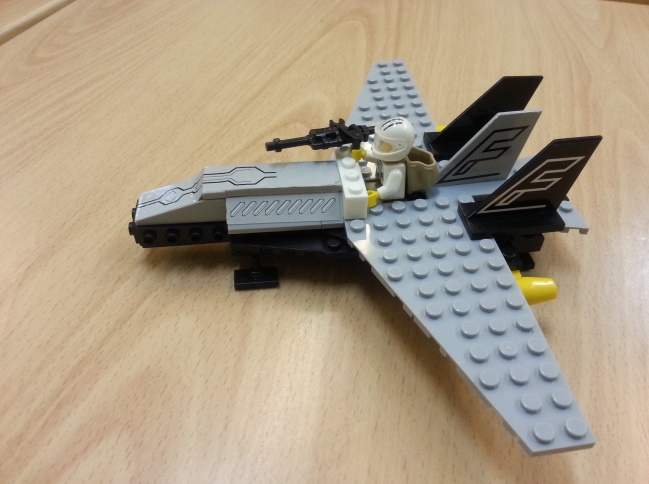 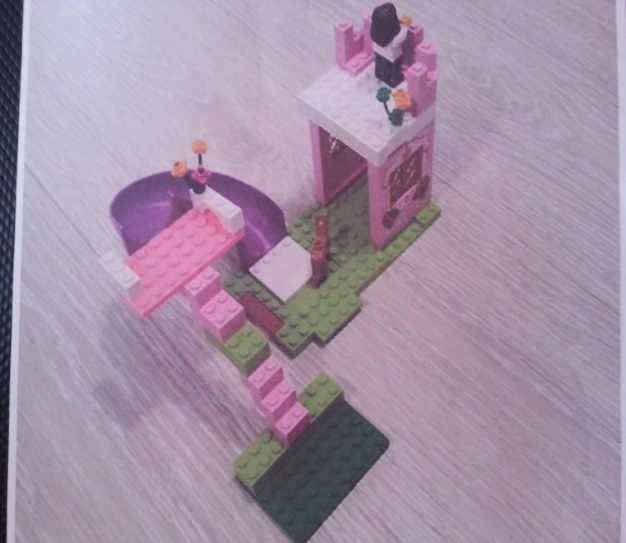 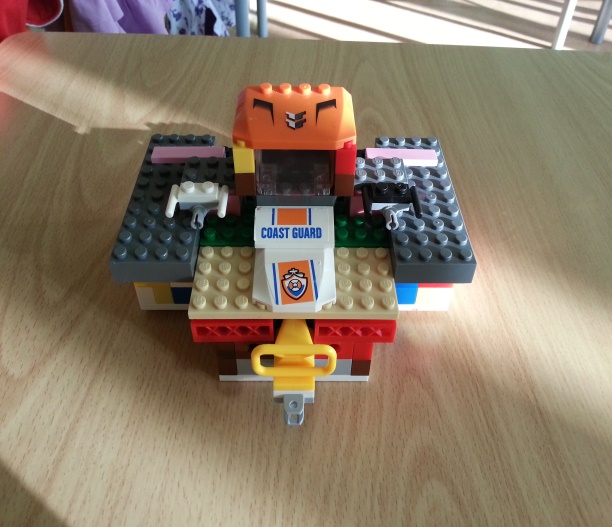 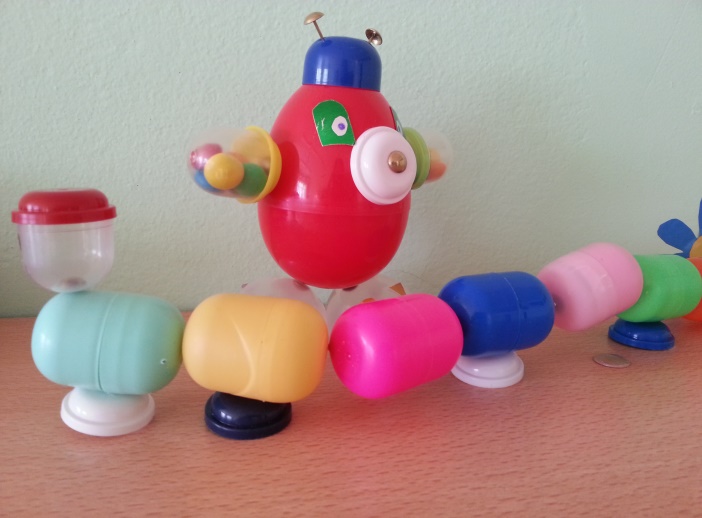 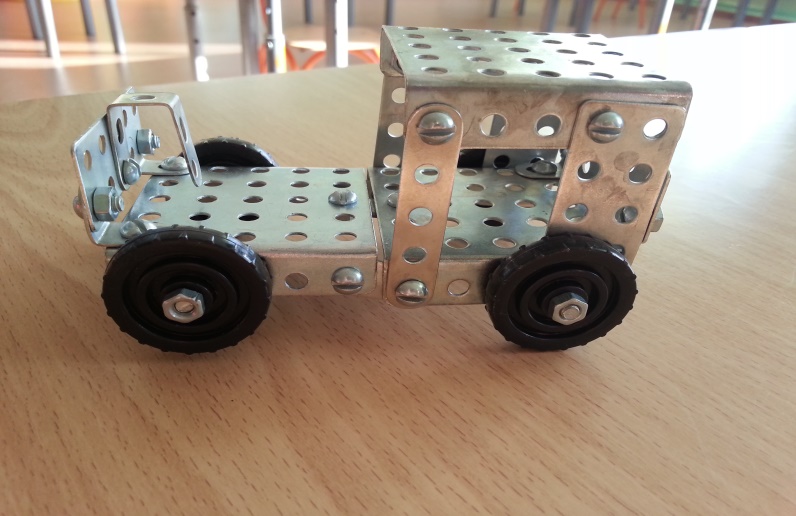 Презентация: Прошла в группе №9. Дети рассказали о проблеме, которая была в проекте, о том что они делали чтобы решить её, чему они научились и что усвоили за время проведения проекта. Анализ: Дети с удовольствием выступили, поделились приобретёнными знаниями в ходе проведения проекта. Этапы проектаСрок выполненияСодержание работыЦель1.Знакомство детей с проектом.18 январяБеседа «Что такое конструктор?» «Какие виды конструкторов бывают»?Поставить перед  детьми проблему, побуждать заинтересованность к проекту.2.Создание копилки.18-20 январяСбор материала о конструкторах.Собрать материал:  х/литература, стихи, загадки, разнообразные виды конструкторов.3.Создание картотеки.21 января Деление материала, по группам, (по видам конструкторов)Систематизировать знания детей о конструкторе.4.Создание модели.25 январяМодель «разновидности конструкторов» (коллективная работа).Учить детей сравнивать предметы, а также группировать их. Приучать детей работать совместно.5.Создание продукта.26-28 январяСовместная работа родителей с детьми по изготовлению построек из любых конструкторов.Способствовать развитию любознательности.6.Презентация.29 январяРассказ  детей о проекте. Формировать  расширения представлений детей о книгах.